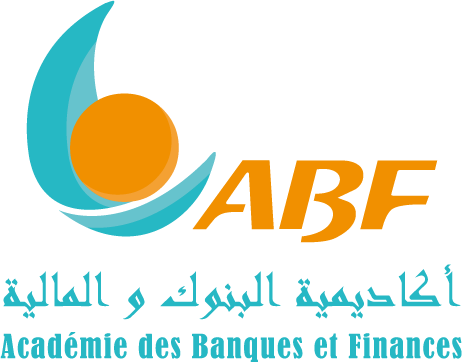 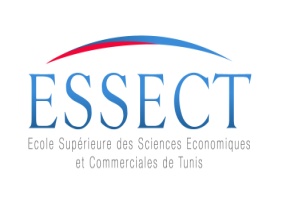 Fiche de candidatureMastère professionnel MBA en « Gouvernance bancaire, Contrôle & Audit Interne »4ème Promotion- 2019-2021Informations personnellesSexe :    □ M   □ FFiche de candidatureMastère professionnel MBA en « Gouvernance bancaire, Contrôle & Audit Interne »4ème Promotion- 2019-2021Informations personnellesSexe :    □ M   □ FFiche de candidatureMastère professionnel MBA en « Gouvernance bancaire, Contrôle & Audit Interne »4ème Promotion- 2019-2021Informations personnellesSexe :    □ M   □ FFiche de candidatureMastère professionnel MBA en « Gouvernance bancaire, Contrôle & Audit Interne »4ème Promotion- 2019-2021Informations personnellesSexe :    □ M   □ FFiche de candidatureMastère professionnel MBA en « Gouvernance bancaire, Contrôle & Audit Interne »4ème Promotion- 2019-2021Informations personnellesSexe :    □ M   □ FFiche de candidatureMastère professionnel MBA en « Gouvernance bancaire, Contrôle & Audit Interne »4ème Promotion- 2019-2021Informations personnellesSexe :    □ M   □ FFiche de candidatureMastère professionnel MBA en « Gouvernance bancaire, Contrôle & Audit Interne »4ème Promotion- 2019-2021Informations personnellesSexe :    □ M   □ FFiche de candidatureMastère professionnel MBA en « Gouvernance bancaire, Contrôle & Audit Interne »4ème Promotion- 2019-2021Informations personnellesSexe :    □ M   □ FFiche de candidatureMastère professionnel MBA en « Gouvernance bancaire, Contrôle & Audit Interne »4ème Promotion- 2019-2021Informations personnellesSexe :    □ M   □ FFiche de candidatureMastère professionnel MBA en « Gouvernance bancaire, Contrôle & Audit Interne »4ème Promotion- 2019-2021Informations personnellesSexe :    □ M   □ FFiche de candidatureMastère professionnel MBA en « Gouvernance bancaire, Contrôle & Audit Interne »4ème Promotion- 2019-2021Informations personnellesSexe :    □ M   □ FFiche de candidatureMastère professionnel MBA en « Gouvernance bancaire, Contrôle & Audit Interne »4ème Promotion- 2019-2021Informations personnellesSexe :    □ M   □ FFiche de candidatureMastère professionnel MBA en « Gouvernance bancaire, Contrôle & Audit Interne »4ème Promotion- 2019-2021Informations personnellesSexe :    □ M   □ FFiche de candidatureMastère professionnel MBA en « Gouvernance bancaire, Contrôle & Audit Interne »4ème Promotion- 2019-2021Informations personnellesSexe :    □ M   □ FFiche de candidatureMastère professionnel MBA en « Gouvernance bancaire, Contrôle & Audit Interne »4ème Promotion- 2019-2021Informations personnellesSexe :    □ M   □ FFiche de candidatureMastère professionnel MBA en « Gouvernance bancaire, Contrôle & Audit Interne »4ème Promotion- 2019-2021Informations personnellesSexe :    □ M   □ FFiche de candidatureMastère professionnel MBA en « Gouvernance bancaire, Contrôle & Audit Interne »4ème Promotion- 2019-2021Informations personnellesSexe :    □ M   □ FFiche de candidatureMastère professionnel MBA en « Gouvernance bancaire, Contrôle & Audit Interne »4ème Promotion- 2019-2021Informations personnellesSexe :    □ M   □ FFiche de candidatureMastère professionnel MBA en « Gouvernance bancaire, Contrôle & Audit Interne »4ème Promotion- 2019-2021Informations personnellesSexe :    □ M   □ FFiche de candidatureMastère professionnel MBA en « Gouvernance bancaire, Contrôle & Audit Interne »4ème Promotion- 2019-2021Informations personnellesSexe :    □ M   □ FNom de famille :Nom de famille :Nom de famille :Nom de famille :Nom de famille :Nom de famille :Nom de famille :Nom de famille :Nom de famille :Nom de famille :Nom de famille :Nom de famille :Nom de famille :Nom de famille :Nom de famille :Prénom(s) :Prénom(s) :Prénom(s) :Prénom(s) :Prénom(s) :Prénom(s) :Prénom(s) :Nom de jeune fille :Nom de jeune fille :Nom de jeune fille :Nom de jeune fille :Nom de jeune fille :Nom de jeune fille :Nom de jeune fille :Nom de jeune fille :Nom de jeune fille :Nom de jeune fille :Nom de jeune fille :Nom de jeune fille :Nom de jeune fille :Nom de jeune fille :Nom de jeune fille :Date de naissance :Date de naissance :Date de naissance :Date de naissance :Lieu de naissance Lieu de naissance Lieu de naissance Lieu de naissance Lieu de naissance Lieu de naissance Lieu de naissance Nationalité :Nationalité :Nationalité :Nationalité :Nationalité :Situation familialeSituation familialeSituation familialeSituation familialeSituation familialeSituation familialeSituation familialeN° CIN :Adresse personnelle :Adresse personnelle :Adresse personnelle :Adresse personnelle :Tél :Tél :Tél :Tél :Fax : Fax : Fax : Fax : Fax : Fax : Fax : Fax : Fax : Fax : Fax : Email : Email : Email : Email : Email : Email : Email : Informations professionnellesInformations professionnellesInformations professionnellesInformations professionnellesInformations professionnellesInformations professionnellesInformations professionnellesInformations professionnellesInformations professionnellesInformations professionnellesInformations professionnellesInformations professionnellesInformations professionnellesInformations professionnellesInformations professionnellesInformations professionnellesInformations professionnellesInformations professionnellesInformations professionnellesInformations professionnellesInformations professionnellesInformations professionnellesInformations professionnellesEtablissement :Etablissement :Etablissement :Etablissement :Etablissement :Etablissement :Etablissement :Etablissement :Etablissement :Etablissement :Etablissement :Etablissement :Etablissement :Etablissement :Etablissement :Etablissement :Etablissement :Etablissement :Etablissement :Etablissement :Etablissement :Etablissement :Etablissement :Département :Département :Département :Département :Département :Département :Département :Département :Département :Département :Département :Département :Département :Département :Département :Département :Département :Département :Département :Département :Département :Département :Département :Fonction actuelle :Fonction actuelle :Fonction actuelle :Fonction actuelle :Fonction actuelle :Fonction actuelle :Fonction actuelle :Fonction actuelle :Fonction actuelle :Fonction actuelle :Fonction actuelle :Fonction actuelle :Fonction actuelle :Fonction actuelle :Fonction actuelle :Fonction actuelle :Fonction actuelle :Fonction actuelle :Fonction actuelle :Fonction actuelle :Fonction actuelle :Fonction actuelle :Fonction actuelle :Adresse : Adresse : Adresse : Adresse : Adresse : Adresse : Adresse : Adresse : Adresse : Adresse : Adresse : Adresse : Adresse : Adresse : Adresse : Adresse : Adresse : Adresse : Adresse : Adresse : Adresse : Adresse : Adresse : Tél :Tél :Tél :Tél :Tél :Tél :Tél :Fax :Fax :Fax :Fax :Fax :Fax :Fax :Fax :Fax :Fax :Email : Email : Email : Email : Email : Email : FormationFormationFormationFormationFormation initialeFormation initialeFormation initialeFormation initialeDates (Du-Au)Institution / PaysSpécialitéDiplômeFormation professionnelle Formation professionnelle Formation professionnelle Formation professionnelle Dates (Du-Au)Institution / PaysSpécialitéDiplôme/QualificationAutres formationsAutres formationsAutres formationsAutres formationsDates (Du-Au)Institution / PaysSpécialitéDiplômeMaîtrise de l’outil informatiqueMaîtrise de l’outil informatiqueMaîtrise de l’outil informatiqueMaîtrise de l’outil informatiqueMaîtrise de l’outil informatiqueMaîtrise de l’outil informatiqueMaîtrise de l’outil informatiqueMaîtrise de l’outil informatiqueMaîtrise de l’outil informatiqueMaîtrise de l’outil informatiqueMaîtrise de l’outil informatiqueMaîtrise de l’outil informatiquedéveloppementdéveloppementdéveloppementAvancéAvancéAvancéElémentaireElémentaireElémentaireExcel     Excel     Excel       □  □  □  □  □  □  □  □  □AutresAutresAutresLanguesLanguesLanguesLanguesLanguesLanguesLanguesLanguesLanguesLanguesLanguesLangue maternelleLangue maternelleLangue maternelleFluideFluideFluideMoyenMoyenMoyenElémentaireAnglais  □  □  □  □  □  □  □  □  □  □AutresExpérience professionnelleExpérience professionnelleExpérience professionnelleExpérience professionnelleExpérience professionnelleExpérience professionnelleExpérience professionnelleExpérience professionnelleExpérience professionnelleExpérience professionnelleExpérience professionnelleDates (Du-Au)Dates (Du-Au)EtablissementEtablissementEtablissementDépartementDépartementDépartementFonctionFonctionFonctionParticipation à la vie associative     Oui □    Non □Participation à la vie associative     Oui □    Non □Participation à la vie associative     Oui □    Non □Participation à la vie associative     Oui □    Non □J’atteste que toutes les informations incluses dans cette fiche de candidature sont exactes, précises et complètes. L’inexactitude des informations données entraîne systématiquement l’élimination de mon dossier de candidatureDate :Signature du CandidatSignature du Responsable de Formation